Муниципальное бюджетное общеобразовательное учреждение 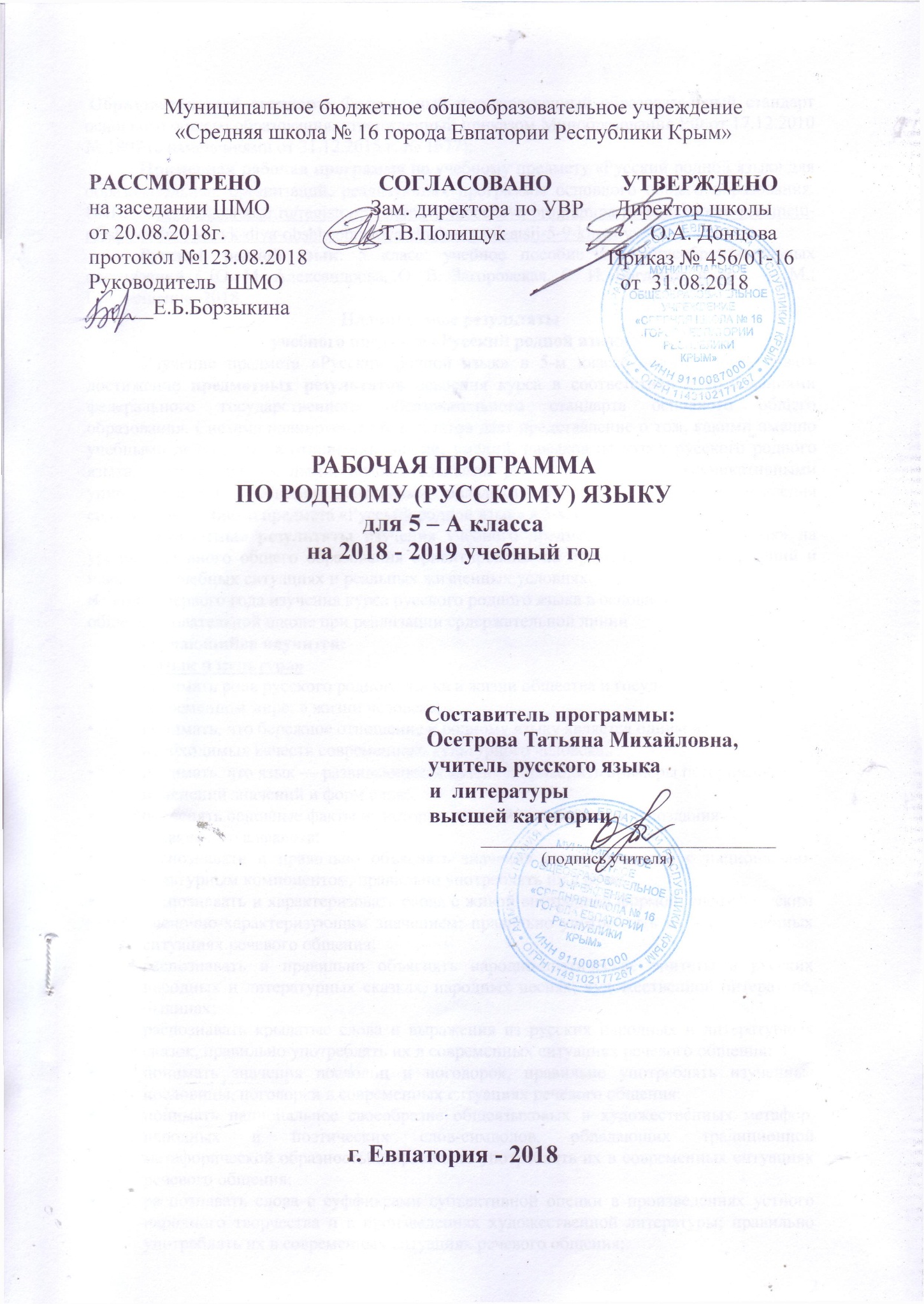 «Средняя школа № 16 города Евпатории Республики Крым» РАССМОТРЕНО                      СОГЛАСОВАНО             УТВЕРЖДЕНОна заседании ШМО                   Зам. директора по УВР      Директор школыот 20.08.2018г.                     ____Т.В.Полищук               ____    О.А. Донцовапротокол №123.08.2018                                                        Приказ № 456/01-16Руководитель  ШМО                                                               от  31.08.2018______Е.Б.БорзыкинаРАБОЧАЯ ПРОГРАММА ПО РОДНОМУ (РУССКОМУ) ЯЗЫКУдля 5 – А классана 2018 - 2019 учебный год                                     Составитель программы:                                                 Осетрова Татьяна Михайловна,                                  учитель русского языка                  и  литературы                         высшей категории                                                                                                                                                ________________________________                                                                         (подпись учителя)г. Евпатория - 2018 Образовательный стандарт: Федеральный государственный образовательный стандарт основного общего образования, утвержденный приказом Минобразования РФ от 17.12.2010 № 1897 (с изменениями от 31.12.2015 г. № 1577);	Примерная рабочая программа по учебному предмету «Русский родной язык» для образовательных организаций, реализующих программы основного общего образования. URL: http://fgosreestr.ru/registry/primernaya-rabochaya-programma-po-uchebnomu-predmetu-russkij-rodnoj-yazyk-dlya-obshheobrazovatelnyh-organizatsij-5-9-klassov	Русский родной язык: 5 класс: учебное пособие для общеобразовательных организаций / [О. М. Александрова, О. В. Загоровская, С. И. Богданов и др.]. — М.: Просвещение, 2018.Планируемые результатыучебного предмета «Русский родной язык» Изучение предмета «Русский родной язык» в 5-м классе должно обеспечивать достижение предметных результатов освоения курса в соответствии с требованиями федерального государственного образовательного стандарта основного общего образования. Система планируемых результатов дает представление о том, какими именно учебными действиями в отношении знаний, умений, навыков по курсу русского родного языка, а также личностными, познавательными, регулятивными и коммуникативными универсальными учебными действиями овладеют обучающиеся в ходе освоения содержания учебного предмета «Русский родной язык» в 5-м классе.Предметные результаты изучения учебного предмета«Русский роднойязык» на уровне основного общего образования ориентированы на применение знаний, умений и навыков в учебных ситуациях и реальных жизненных условиях.конце первого года изучения курса русского родного языка в основной общеобразовательной школе при реализации содержательной линииобучающийся научится:«Язык и культура»понимать роль русского родного языка в жизни общества и государства, в современном мире; в жизни человека;понимать, что бережное отношение к родному языку является одним из необходимых качеств современного культурного человека;понимать, что язык — развивающееся явление; приводить примеры исторических изменений значений и форм слов;объяснять основные факты из истории русской письменности и создания славянского алфавита;распознавать и правильно объяснять значения изученных слов с национально-культурным компонентом, правильно употреблять их в речи;распознавать и характеризовать слова с живой внутренней формой, специфическим оценочно-характеризующим значением; правильно употреблять их в современных ситуациях речевого общения;распознавать и правильно объяснять народно-поэтические эпитеты в русских народных и литературных сказках, народных песнях, художественной литературе, былинах;распознавать крылатые слова и выражения из русских народных и литературных сказок, правильно употреблять их в современных ситуациях речевого общения;понимать значения пословиц и поговорок, правильно употреблять изученные пословицы, поговорки в современных ситуациях речевого общения;понимать национальное своеобразие общеязыковых и художественных метафор, народных и поэтических слов-символов, обладающих традиционной метафорической образностью; правильно употреблять их в современных ситуациях речевого общения;распознавать слова с суффиксами субъективной оценки в произведениях устного народного творчества и в произведениях художественной литературы; правильно употреблять их в современных ситуациях речевого общения;распознавать имена традиционные и новые, популярные и устаревшие, а также имена, входящие в состав пословиц и поговорок и имеющие в силу этого определенную стилистическую окраску;понимать взаимосвязь происхождения названий старинных русских городов и истории народа, истории языка (в рамках изученного);понимать назначение конкретного вида словаря, особенности строения его словарной статьи (толковые словари, словари пословиц и поговорок; словари синонимов, антонимов; словари эпитетов, метафор и сравнений; учебные этимологические словари) и уметь им пользоваться;«Культура речи»различать постоянное и подвижное ударение в именах существительных, именах прилагательных, глаголах (в рамках изученного);соблюдать нормы ударения в отдельных грамматических формах имён существительных, прилагательных, глаголов (в рамках изученного);анализировать смыслоразличительную роль ударения на примере омографов; корректно употреблять омографы в письменной речи;различать варианты орфоэпической и акцентологической нормы; употреблять слова с учетом произносительных вариантов орфоэпической нормы (в рамках изученного);правильно выбирать слово, максимально соответствующее обозначаемому им предмету или явлению реальной действительности;соблюдать нормы употребления синонимов‚ антонимов, омонимов, паронимов (в рамках изученного);употреблять слова в соответствии с их лексическим значением и правилами лексической сочетаемости в художественной литературе, разговорной речи;различать слова с различной стилистической окраской; употреблять имена существительные, прилагательные, глаголы с учетом стилистических норм современного русского языка;употреблять синонимы с учетом стилистических норм современного русского языка;определять род заимствованных несклоняемых имён существительных; сложных существительных; имен собственных (географических названий); аббревиатур и корректно употреблять их в речи (в рамках изученного);различать варианты грамматической нормы: литературных и разговорных форм именительного падежа множественного числа существительных мужского рода‚ форм существительных мужского рода множественного числа с окончаниями -а(-я),-ы(-и)‚ различающихся по смыслу‚ и корректно употреблять их в речи (в рамках изученного);различать типичные речевые ошибки; выявлять и исправлять речевые ошибки в устной речи;различать типичные речевые ошибки, связанные с нарушением грамматической нормы; выявлять и исправлять грамматические ошибки в устной речи;соблюдать этикетные формы и формулы обращения в официальной и неофициальной речевой ситуации; современные формулы обращения к незнакомому человеку; корректно употреблять форму «он» в ситуациях диалога и полилога;соблюдать этикетные формы и устойчивые формулы‚ принципы этикетного общения, лежащие в основе национального речевого этикета;соблюдать русскую этикетную вербальную и невербальную манеру общения;использовать толковые, в том числе мультимедийные, словари для определения лексического значения слова, особенностей употребления;использовать орфоэпические, в том числе мультимедийные, орфографические словари для определения нормативного произношения слова; вариантов произношения; нормативных вариантов написания;использовать словари синонимов, антонимов для уточнения значения слов, подбора к ним синонимов, антонимов, а также в процессе редактирования текста;использовать грамматические словари и справочники для уточнения нормы формообразования, словоизменения, построения словосочетания и предложения; опознавания вариантов грамматической нормы; в процессе редактирования текста;«Речь. Речевая деятельность. Текст»использовать различные виды слушания (выборочное‚ ознакомительное) текстов различных функционально-смысловых типов речи;пользоваться различными видами чтения (просмотровым, ознакомительным, изучающим, поисковым) учебно-научных, художественных, публицистических текстов различных функционально-смысловых типов речи;оценивать собственную и чужую речь с точки зрения правильного, точного, выразительного словоупотребления и интонирования;анализировать и создавать (с опорой на образец) устные и письменные тексты описательного типа: определение, собственно описание;анализировать и создавать (с опорой на образец) устные и письменные тексты аргументативного типа (рассуждение);анализировать и создавать (с опорой на образец) устные и письменные повествовательные тексты;строить устные учебно-научные монологические сообщения различных функционально-смысловых типов речи (ответ на уроке);участвовать в беседе и поддерживать диалог, сохранять инициативу в диалоге, завершать диалог;анализировать прослушанный или прочитанный текст с точки зрения его композиционных особенностей, количества микротем;устанавливать логические связи между абзацами и частями текста и определять средства их выражения;владеть умениями информационной переработки прослушанного или прочитанного текста: составлять разные виды плана (назывной, вопросный, тезисный);владеть приемами работы с заголовком текста;уместно использовать коммуникативные стратегии и тактики устного общения: приветствие, просьбу, принесение извинений;создавать объявления (в устной и письменной форме) официально-делового стиля;анализировать и создавать тексты публицистических жанров (девиз, слоган);анализировать и интерпретировать тексты фольклора и художественные тексты или их фрагменты (народные и литературные сказки, рассказы, загадки, пословицы, былины);владеть приемами работы с оглавлением, списком литературы;редактировать собственные тексты с целью совершенствования их содержания и формы; сопоставлять черновой и отредактированный тексты;создавать тексты как результат проектной (исследовательской) деятельности; оформлять реферат в письменной форме и представлять его в устной форме;знать и соблюдать правила информационной безопасности при общении в социальных сетях.Содержание учебного предмета«Родной русский язык» в 5-м классеРаздел 1. Язык и культура (10 ч)Русский язык — национальный язык русского народа. Роль родного языка в жизни человека. Русский язык в жизни общества и государства. Бережное отношение к родному языку как одно из необходимых качеств современного культурного человека. Русский язык — язык русской художественной литературы.Язык как зеркало национальной культуры. Слово как хранилище материальной и духовной культуры народа. Слова, обозначающие предметы и явления традиционного русского быта (национальную одежду, пищу, игры, народные танцы и т. п.), слова с национально-культурным компонентом значения (символика числа, цвета и т. п.), народно-поэтические символы, народно-поэтические эпитеты (за тридевять земель,цветущая калина—девушка, тучи — несчастья, полынь, веретено, ясный сокол, красна девица, рόдный батюшка),прецедентные имена(Илья Муромец, Василиса Прекрасная, Иван-царевич, сивка-бурка, жар-птица и т.п.)в русскихнародных и литературных сказках, народных песнях, былинах, художественной литературе.Крылатые слова и выражения (прецедентные тексты) из русских народных и литературных сказок (битый небитого везет;по щучьемувеленью; сказка про белого бычка; ни в сказке сказать, ни пером описать; при царе Горохе; золотая рыбка; а ткачиха с поварихой, с сватьей бабойБабарихойи др.),источники,значение и употребление в современныхситуациях речевого общения. Русские пословицы и поговорки как воплощение опыта, наблюдений, оценок, народного ума и особенностей национальной культуры народа. Загадки. Метафоричность русской загадки.Краткая история русской письменности. Создание славянского алфавита.Слова с суффиксами субъективной оценки как изобразительное средство. Уменьшительно-ласкательные формы как средство выражения задушевности и иронии. Особенности употребления слов с суффиксами субъективной оценки в произведениях устного народного творчества и произведениях художественной литературы разных исторических эпох.Ознакомление с историей и этимологией некоторых слов.Слово как хранилище материальной и духовной культуры народа. Национальная специфика слов с живой внутренней формой (черника,голубика, земляника, рыжик).Метафоры общеязыковые и художественные,ихнационально-культурная специфика. Метафора, олицетворение, эпитет как изобразительные средства.Слова со специфическим оценочно-характеризующим значением. Связь определенных наименований с некоторыми качествами, эмоциональными состояниями и т. п. человека (барышня — об изнеженной, избалованной девушке; сухарь — о сухом, неотзывчивом человеке; сорока — о болтливой женщине и т. п., лиса — хитрая для русских, мудрая для эскимосов; змея — злая, коварная для русских, символ долголетия, мудрости — в тюркских языках и т. п.).Русские имена. Имена исконные и заимствованные, краткие сведения по их этимологии. Имена, которые не являются исконно русскими, но воспринимаются как таковые. Имена традиционные и новые. Имена популярные и устаревшие. Имена с устаревшей социальной окраской. Имена,входящие в состав пословиц и поговорок и имеющие в силу этого определенную стилистическую окраску.Названия общеизвестных старинных русских городов. Их происхождение.Раздел 2. Культура речи (9 ч)Основные орфоэпические нормы современного русского литературного языка.Понятие о варианте нормы.Равноправные идопустимые варианты произношения. Нерекомендуемые и неправильные варианты произношения. Запретительные пометы в орфоэпических словарях.Постоянное и подвижное ударение в именах существительных, именах прилагательных, глаголах.Омографы: ударение как маркер смысла слова:пАрить—парИть,рОжки — рожкИ, пОлки — полкИ, Атлас — атлАс.Произносительные варианты орфоэпической нормы: (було[ч’]ная — було[ш]ная, до[жд]ём — до[ж’ж’]ём и т. п.). Произносительные варианты на уровне словосочетаний (микроволнОвая печь — микровОлновая терапия).Роль звукописи в художественном тексте.Особенности русской интонации, темпа речи по сравнению с другими языками. Особенности жестов и мимики в русской речи, отражение их в устойчивых выражениях (фразеологизмах) (надуть щеки,вытягивать шею,всплеснуть руками и др.)в сравнении с языком жестов других народов.Основные лексические нормы современного русского литературного языка. Основные нормы словоупотребления:правильностьвыбора слова, максимально соответствующего обозначаемому им предмету или явлению реальной действительности.Лексические нормы употребления имен существительных, прилагательных, глаголов в современном русском литературном языке.Стилистическая окраска слова (книжная, нейтральная‚ разговорная, просторечная); употребление имён существительных, прилагательных, глаголов в речи с учетом стилистических норм современного русского языка (кинофильм—кинокартина—кино—кинолента;интернациональный—международный; экспорт — вывоз; импорт — ввоз; блато — болото; брещи— беречь; шлем — шелом; краткий — короткий; беспрестанный — бесперестанный; глаголить — говорить — сказать — брякнуть).Основные	грамматические	нормы	современного	русскоголитературного языка. Категория рода:род заимствованных несклоняемыхимен существительных (шимпанзе,колибри,евро,авеню,салями,коммюнике); род сложносоставных существительных (плащ-палатка,диван-кровать,музей-квартира);род имен собственных(географических названий);родаббревиатур. Нормативные и ненормативные формы употребления имен существительных.Формы существительных мужского рода множественного числа с окончаниями -а(-я),-ы(и)‚ различающиеся по смыслу: корпуса (здания, войсковые соединения) — корпусы (туловища); образа (иконы) — образы (литературные); меха (выделанные шкуры) — мехи (кузнечные); соболя (меха) — соболи (животные). итературные‚ разговорные‚ устарелые и профессиональные особенности формы именительного падежа множественного числа существительных мужского рода (токари—токаря,цехи — цеха, выборы — выбора, тракторы — трактора и др.).Речевой этикет. Правила речевого этикета:нормы и традиции.Устойчивые формулы речевого этикета в общении. Обращение в русском речевом этикете. История этикетной формулы обращения в русском языке. Особенности употребления в качестве обращений собственных имен, названий людей по степени родства, по положению в обществе, по профессии, должности; по возрасту и полу. Обращение как показатель степенивоспитанности человека, отношения к собеседнику, эмоционального состояния. Обращения в официальной и неофициальной речевой ситуации. Современные формулы обращения к незнакомому человеку. Употребление формы «он».Раздел 3. Речь. Речевая деятельность.  Текст (15 ч)Язык и речь. Виды речевой деятельности. Язык и речь.очность илогичность речи. Выразительность, чистота и богатство речи. Средства выразительной устной речи (тон, тембр, темп), способы тренировки (скороговорки).Интонация и жесты. Формы речи: монолог и диалог.Текст как единица языка и речи. Текст и его основные признаки.Какстроится текст. Композиционные формы описания, повествования, рассуждения. Повествование как тип речи. Средства связи предложений и частей текста.Функциональные разновидности языка.Функциональные разновидности языка.Разговорная речь. Просьба, извинение как жанры разговорной речи.Официально-деловой стиль. Объявление (устное и письменное).Учебно-научный стиль. План ответа на уроке, план текста.Публицистический стиль. Устное выступление. Девиз, слоган.Язык художественной литературы. Литературная сказка. Рассказ.Особенности языка фольклорных текстов. Загадка, пословица. Сказка. Особенности языка сказки (синонимы, антонимы, слова с уменьшительными суффиксами и т. д.).Тематическое планированиеКалендарно-тематическое планирование№п/пРазделы программыПроверочная работаКоличество часовЯзык и культура110Культура речи19Речь. Текст115Всего:334№ п/п№ п/пДатаДатаТема урокапланфактпланфактЯзык и культура (10 часов)Язык и культура (10 часов)Язык и культура (10 часов)Язык и культура (10 часов)Язык и культура (10 часов)1.04.09Наш родной русский язык.2.11.09Из	истории	русской  письменности.		3.18.09Язык — волшебное	зеркало мира	и национальной  культуры.	4.25.09История в слове: наименования предметов традиционной русской одежды.				5.02.10История в слове: наименование предметов традиционной русской одежды.6.09.10Образность русской речи: сравнение, метафора,олицетворение.7.16.10Живое слово русского фольклора.8.23.10Меткое слово русской речи: крылатые слова, пословицы, поговорки.9.06.11О чем может рассказать имя.10.13.11Проверочная работа №1 (представление проектов, результатов исследовательской работы).20.11Культура речи (9 часов)20.11Культура речи (9 часов)20.11Культура речи (9 часов)20.11Культура речи (9 часов)20.11Культура речи (9 часов)11.27.11Современный русский литературный язык.12.04.12Русская орфоэпия. Нормы произношения и ударения.13.11.12Русская орфоэпия. Нормы произношения и ударения.14.18.12Речь точная и выразительная. Основные лексические нормы.15.25.12Стилистическая окраска слова.16.Речь правильная. Основные грамматические нормы.17.Речевой этикет: нормы и традиции.18.Речевой этикет: нормы и традиции.19.Проверочная работа №2 (представление проектов, результатов исследовательской работы).Речь. Текст (15 часов)Речь. Текст (15 часов)Речь. Текст (15 часов)Речь. Текст (15 часов)Речь. Текст (15 часов)20.Язык и речь.21.Средства выразительности устной речи.22.Формы речи: монолог и диалог.23.Текст и его строение.24.Композиционные особенности описания, повествования, рассуждения.25.Средства связи предложений и частей текста.26.Функциональные разновидности языка.27.Разговорная речь. Просьба, извинение.28.Официально-деловой стиль.29.Научно-учебный подстиль. План ответа на уроке, план текста.30.Публицистический стиль. Устное выступление.31.Язык художественной литературы. Литературная сказка.32.Язык художественной литературы. Рассказ.33.Проверочная работа №3 (представление проектов, результатов исследовательской работы).34.Особенности языка фольклорных текстов.